WOLA MIELECKA OD NR 1 DO 297 WOLA MIELECKA OD NR 298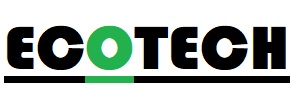 ZMIESZANE1815144,182,16,3113,2711,258,225,193,17,312119TWORZYWA SZTUCZNE15131111862,302926222217PAPIER15131111862,302926222217SZKŁO15131111862,302926222217BIOODPADY 1815144,182,16,3113,2711,258,225,193,17,312119WIELKOGABARYTOWE17 WRZESIEŃ 17 WRZESIEŃ 17 WRZESIEŃ 17 WRZESIEŃ 17 WRZESIEŃ ZMIESZANE11874,182,16,3113,2711,258,225,193,17,312827TWORZYWA SZTUCZNE11775631,292724211916PAPIER11775631,292724211916SZKŁO11775631,292724211916BIOODPADY 118      74,182,16,3113,2711,258,225,193,17,312827WIELKOGABARYTOWE7 PAZDZIERNIK7 PAZDZIERNIK7 PAZDZIERNIK7 PAZDZIERNIK7 PAZDZIERNIK